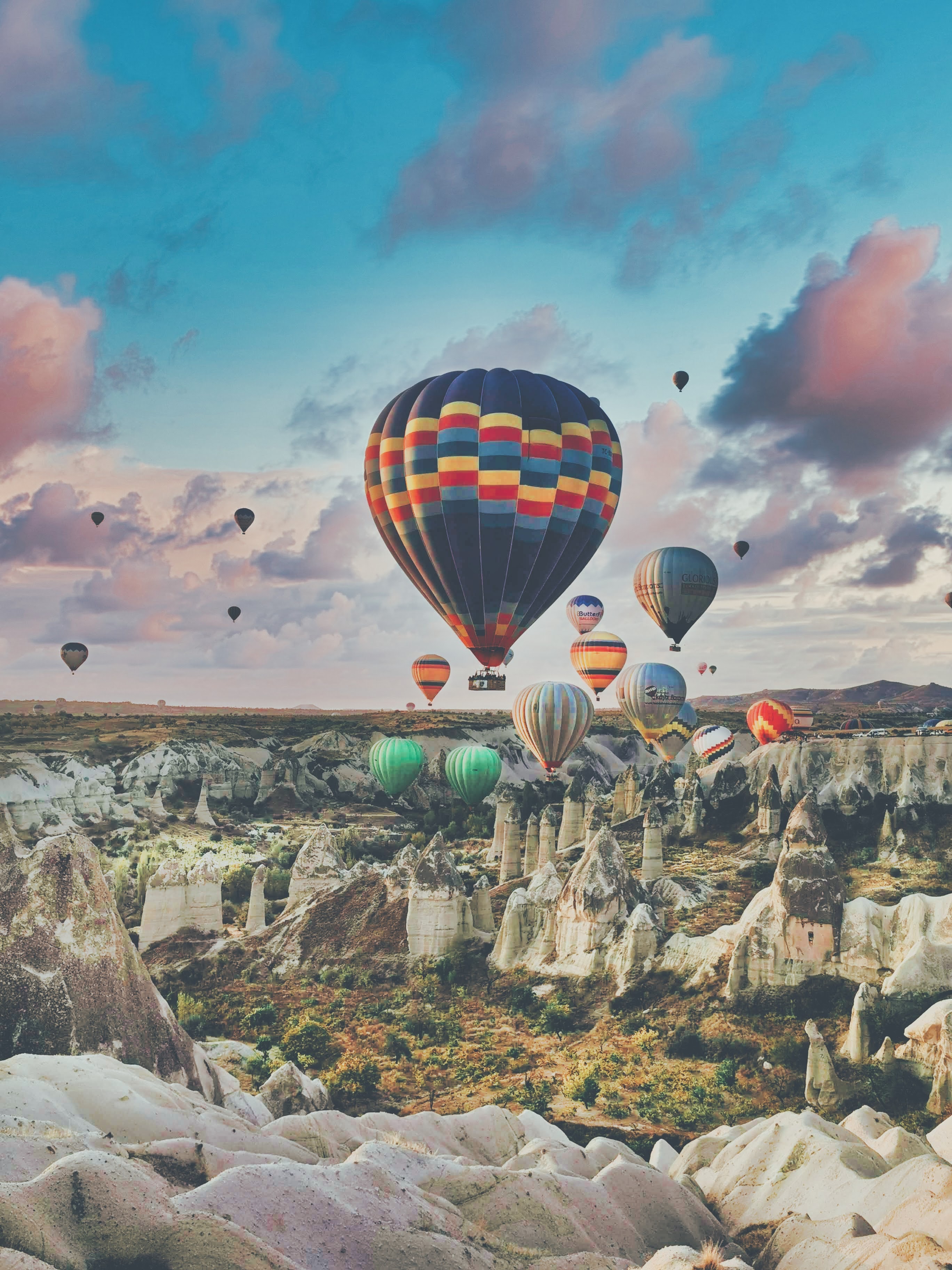 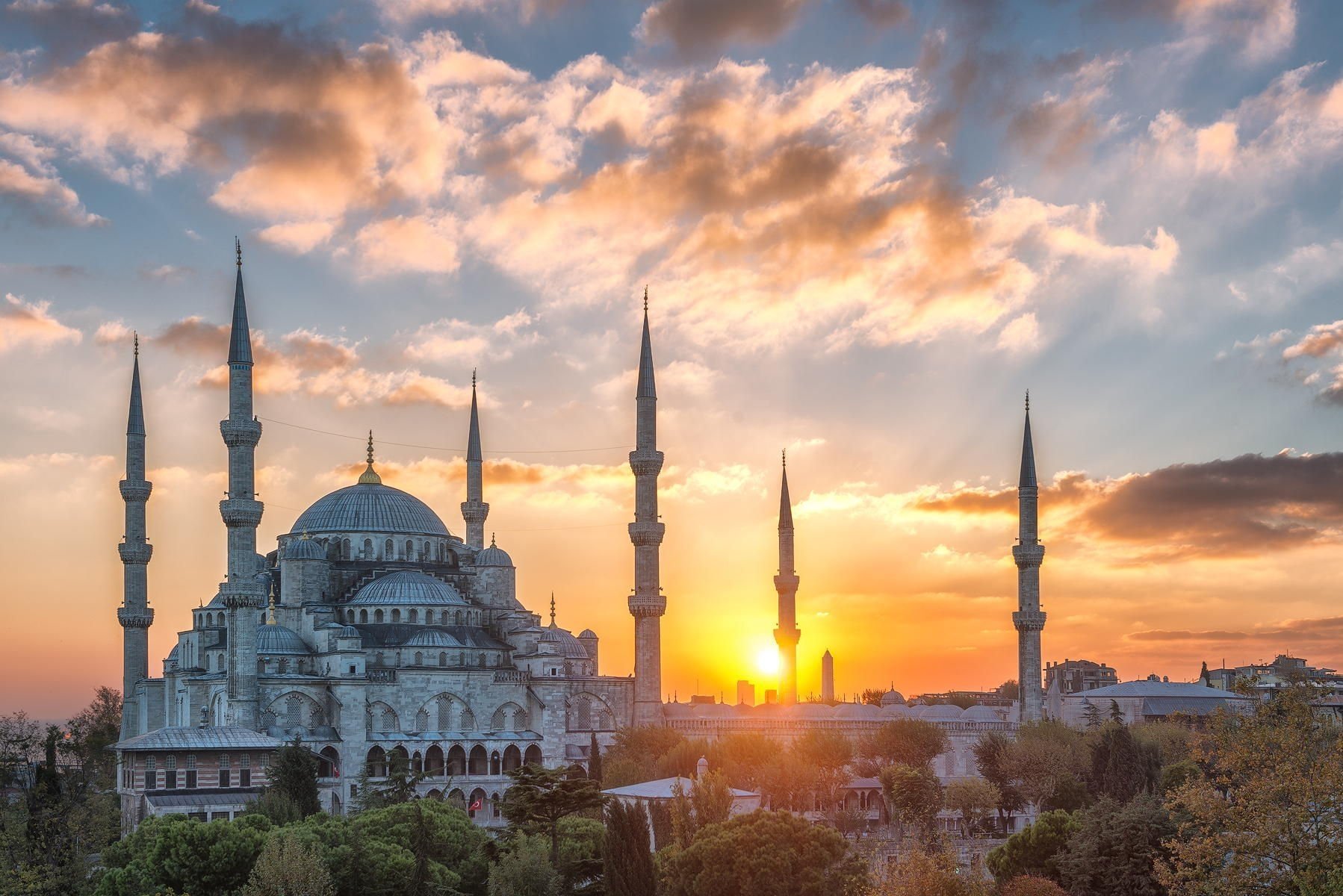 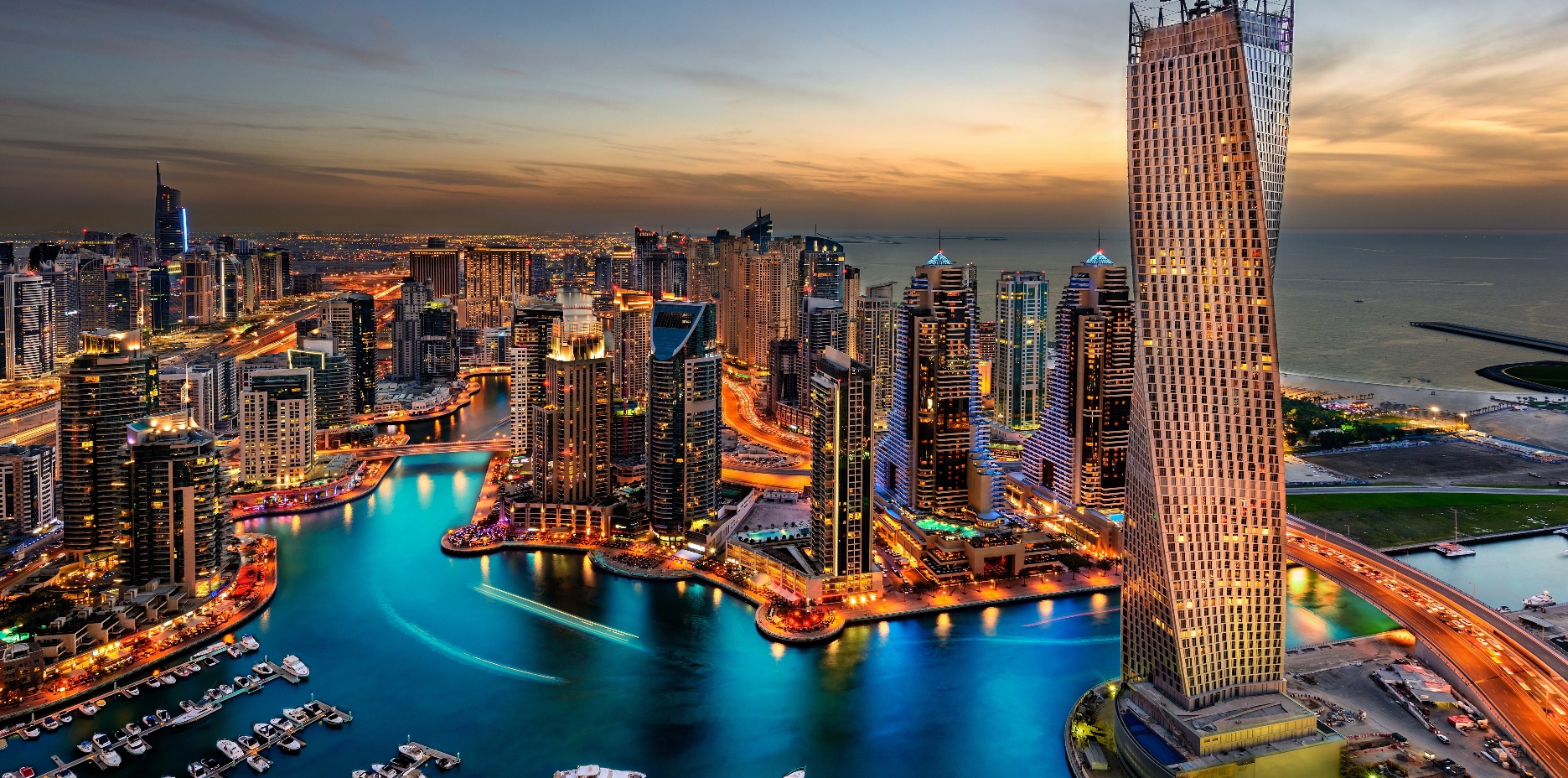 TURQUIATURQUIATURQUIATURQUIATURQUIATURQUIACIUDADTEMPORADACATEGORIADBL P. PTRPL P. PSGLESTAMBUL(Del 01 Abr. 2021 Al 30. Mar 2022)(A)5* Cadena Internacional$ 72.00$ 65.00$ 128.00ESTAMBUL(Del 01 Abr. 2021 Al 30. Mar 2022)(B)4* Zona Taksim$ 79.00$ 72.00$ 143.00ESTAMBUL(Del 01 Abr. 2021 Al 30. Mar 2022)(C)5* Zona Taksim$ 115.00$ 107.00$ 229.00KUSADASI(Del 01 Abr. 2021 Al 30. Mar 2022)(A, B, C)4*$ 65.00$ 65.00$ 128.00IZMIR(Del 01 Abr. 2021 Al 30. Mar 2022)(A, B, C)4*$ 58.00$ 58.00$ 115.00ANTALYA(Del 01 Abr. 2021 Al 30. Mar 2022)(A, B, C)4*$ 65.00$ 65.00$ 128.00GRECIAGRECIAGRECIAGRECIAGRECIAGRECIACIUDADTEMPORADACATEGORIADBL P. PTRPL P. PSGLATENAS(Abril, Julio, Agosto, Octubre) 2021(A, B)4*$ 118.00$ 100.00$ 207.00ATENAS(Abril, Julio, Agosto, Octubre) 2021(C)5*$ 171.00$ 158.00$ 321.00ATENAS(Mayo, Junio, Septiembre) 2021(A, B)4*$ 132.00$ 115.00$ 222.00ATENAS(Mayo, Junio, Septiembre) 2021(C)5*$ 192.00$ 178.00$ 35700MYKONOS(Abril, Octubre) 2021(A, B)4*$ 108.00$ 93.00$ 178.00MYKONOS(Abril, Octubre) 2021(C)5*$ 142.00$129.00$ 285.00MYKONOS(Mayo, Junio, Septiembre) 2021(A, B)4*$ 192.00$ 178.00$ 285.00MYKONOS(Mayo, Junio, Septiembre) 2021(C)5*$ 228.00$ 214.00$457.00MYKONOS(Julio, Agosto) 2021(A, B)4*$ 242.00$ 228.00$ 385.00MYKONOS(Julio, Agosto) 2021(C)5*$ 342.00$ 328.00$ 642.00SANTORINI(Abril, Octubre) 2021(A, B)4*$ 100.00$ 85.00$ 171.00SANTORINI(Abril, Octubre) 2021(C)5*$ 150.00135.00$ 257.00CIUDADTEMPORADACATEGORIADBL P. PTRPL P. PSGLSANTORINI(Mayo, Junio, Septiembre) 2021(A, B)4*$ 208.00$ 193.00$371.00SANTORINI(Mayo, Junio, Septiembre) 2021(C)5*$ 229.00$ 214.00$400.00SANTORINI(Julio, Agosto) 2021(A, B)4*$ 221.00207.00$ 386.00SANTORINI(Julio, Agosto) 2021(C)5*$ 286.00$ 272.00$514.00EGIPTOEGIPTOEGIPTOEGIPTOEGIPTOEGIPTOCIUDADTEMPORADACATEGORIADBL P. PTRPL P. PSGLEL CAIRO(Del 01 Abr. 2021 Al 30. Mar 2022)(A, B)5*$ 78.00$ 72.00$ 128.00EL CAIRO(Del 01 Abr. 2021 Al 30. Mar 2022)(C)5* Sup.$ 107.00$ 100.00$ 171.00HURGADA(Del 01 Abr. 2021 Al 30. Mar 2022)(A, B)5*$ 100.00$ 93.00$ 142.00HURGADA(Del 01 Abr. 2021 Al 30. Mar 2022)(C)5* Sup.$ 128.00$ 121.00$185.00ITALIAITALIAITALIAITALIAITALIAITALIACIUDADTEMPORADACATEGORIADBL P. PTRPL P. PSGLROMA(Del 01 Mar. 2021 Al 31. Nov 2021)(A, B)4*$ 95.00$ 93.00$135.00ROMA(Del 01 Mar. 2021 Al 31. Nov 2021)(C)4* Sup.$ 143.00$ 143.00$ 242.00DUBAIDUBAIDUBAIDUBAIDUBAIDUBAICIUDADTEMPORADACATEGORIADBL P. PTRPL P. PSGLDUBAI(Mayo, Junio, Julio, Agosto Septiembre) 2021(A, B)4*$58.00$ 36.00$ 86.00DUBAI(Mayo, Junio, Julio, Agosto Septiembre) 2021(C)4* Sup.$ 50.00$ 58.00$ 100.00DUBAI(Enero, Febrero, Marzo, Abril, Octubre, Noviembre, Diciembre) 2021/2022(A, B)4*$ 57.00$ 50.00$ 114.00DUBAI(Enero, Febrero, Marzo, Abril, Octubre, Noviembre, Diciembre) 2021/2022(C)4* Sup.$ 72.00$ 65.00$ 143.00CIUDADCAT (A)CAT (B)CAT (C)ESTAMBULHoteles Cadena Internacional- Doubletree Hilton piyalepasa 5*- Doubletree Hilton Topkapi 5*- Movenpick Golden horn 5*- Clarion golden horn 4*Hoteles zona Taksim- Lares Park 4*- Eresin Taksim 4*- Avangrade Taksim 4*- Konak 4*Hoteles zona Taksim Lujo- Barcelo 5*- The marmara 5*- Elite World 5*IZMIR- Hilton Garden inn 4*- Doubletree Hilton 4*- Ramada Plaza 4*- Hilton Garden inn 4*- Doubletree Hilton 4*- Ramada Plaza 4*- Hilton Garden inn 4*- Doubletree Hilton 4*- Ramada Plaza 4*KUSADASI- Marina 4* / Carina 4*- Marina 4* / Carina 4*- Marina 4* / Carina 4*ANTALYA- Best western Khan 4*- Oz Antalya 4*- Adonis 4*- Best western Khan 4*- Oz Antalya 4*- Adonis 4*- Best western Khan 4*- Oz Antalya 4*- Adonis 4*ATENAS- Titania 4*- Polis Grand 4*- Titania 4*- Polis Grand 4*Hoteles Lujo- NJV Athens Plaza 5*- Radisson Blu Park 5*MYKONOS- Yiannaki 4*- Manoulas Beach 4*- Yiannaki 4*- Manoulas Beach 4*Hoteles Lujo- Royal Myconian 5*- Myconian Imperial 5*SANTORINI- El Greco 4* - Santorini Palace 4*- El Greco 4* - Santorini Palace 4*Hoteles Lujo- The Majestic 5*- Daedalus Hotel 5*EL CAIRO- Hilton Ramses 5*- Le Meridien Pyramids 5*- Steigenberger Pyramids 5*- Hilton Ramses 5*- Le Meridien Pyramids 5*- Steigenberger Pyramids 5*Hoteles Lujo- Conrad Hotel 5*- Semiramis Intercontinental 5*HURGADA- Hilton Hurgada Resort 5*- Continental Hurgada 5*- Hilton Hurgada Resort 5*- Continental Hurgada 5*Hoteles Lujo- Marriot Beach Resort 5*ROMA- Santa Costanza 4*- Fleming 4*- Santa Costanza 4*- Fleming 4*Hoteles Superiores- Donna Laura Palace 4*- Hotel Fiume 4*DUBAI- Doubletree Hilton Al Barsha 4*- Hilton Garden inn Jaddaf 4*- Millennium AL Barsha 4*- Doubletree Hilton Al Barsha 4*- Hilton Garden inn Jaddaf 4*- Millennium AL Barsha 4*Hoteles Lujo- Elite Byblos 5*- Ramada Jumeirah 5*- Media Rotana 5*